Warkauden rotaryklubin ohjelma - kevät 2019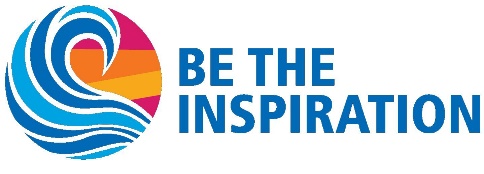 Tammikuu2.1.	Esitelmä: Reijo Hujanen (Tyko Sallinen)9.1.	Esitelmä: Kalle Kosunen (Varkaus-kirja)16.1.	Esitelmä: Janne Kuronen	23.1.	Esitelmä: Martti Lamberg30.1.	Esitelmä: Arto LehtonenHelmikuu6.2.	Esitelmä: Heikki Rautanen 13.2. 	Esitelmä: Erkki Makkonen22.2.	Teatteriretki Varkauden teatteriin: Suu messingillä pe klo 19, 26 euroa + tarjoilu 6 euroa (voileipä, kavi/tee)20.2.	Esitelmä: Mervi Markkanen: Yllätysnumero27.2.	Esitelmä: Mika MuurikoskiMaaliskuu6.3. 	TALVILOMA13.3.  	 EI KOKOUSTAsu 17.3. 	Nuorisovaihdon talvipäivä Vattuvuorella20.3.	Esitelmä: Juho Raula (Edunvalvonta)		Piirin kevätkokous ja PETS         27.3.	Leppävirran jääluolaan tutustuminen ???                                    Joensuussa 23-24.3.2019Huhtikuu3.4.	Esitelmä: Veli Sopanen (Eila Sopanen: Minna Canth)10.4. 	Autojeni??? (hybridiautot/sähköautot)17.4.	Esitelmä: Hannu Lundberg24.4.	Esitelmä: Markko RothströmToukokuu1.5. 	Vappu (ei kokousta)8.5.                    Esitelmä: Terho Sallinen> Ludovica kertoo vuodestaan                                                                                                                                                                      15.5. 	Leppävirran museo			Piirikonferenssi Joensuussa                               22.5. 	Kartanogolf  tai Juvan teehuone?			18.-19.5.2019                              29.5.	Esitelmä: Tomi Kettunen (Perhekumppanuus)Kesäkuu					International Rotary Convention5.6. 	Varkaus-kierros???			Hampurissa 1.-5.6.201912.6.	Esitelmä: Juhani Strengell19.6. Vitjanvaihtajaiset ???Rauhalahden kesäteatteriOhjelmaehdotuksia (ei vielä sovittu): Lumen tekeminen (Mikko Martikainen), Sote-kampus (Arto Lehtonen), personal trainer, Harjurannan luontokirkko, Kymenlaakson piirin veden tutkimusprojektin esittely, edunvalvonta (Juho Raula), Wincapita (Kalle Kosunen), Veli Kärkkäisen matkakertomus, Ukulele-esittely, mökkivierailu Haloseen, Golf-kisat la 15.6. tai joku kesäkuun päivä. ?